Пояснительная записка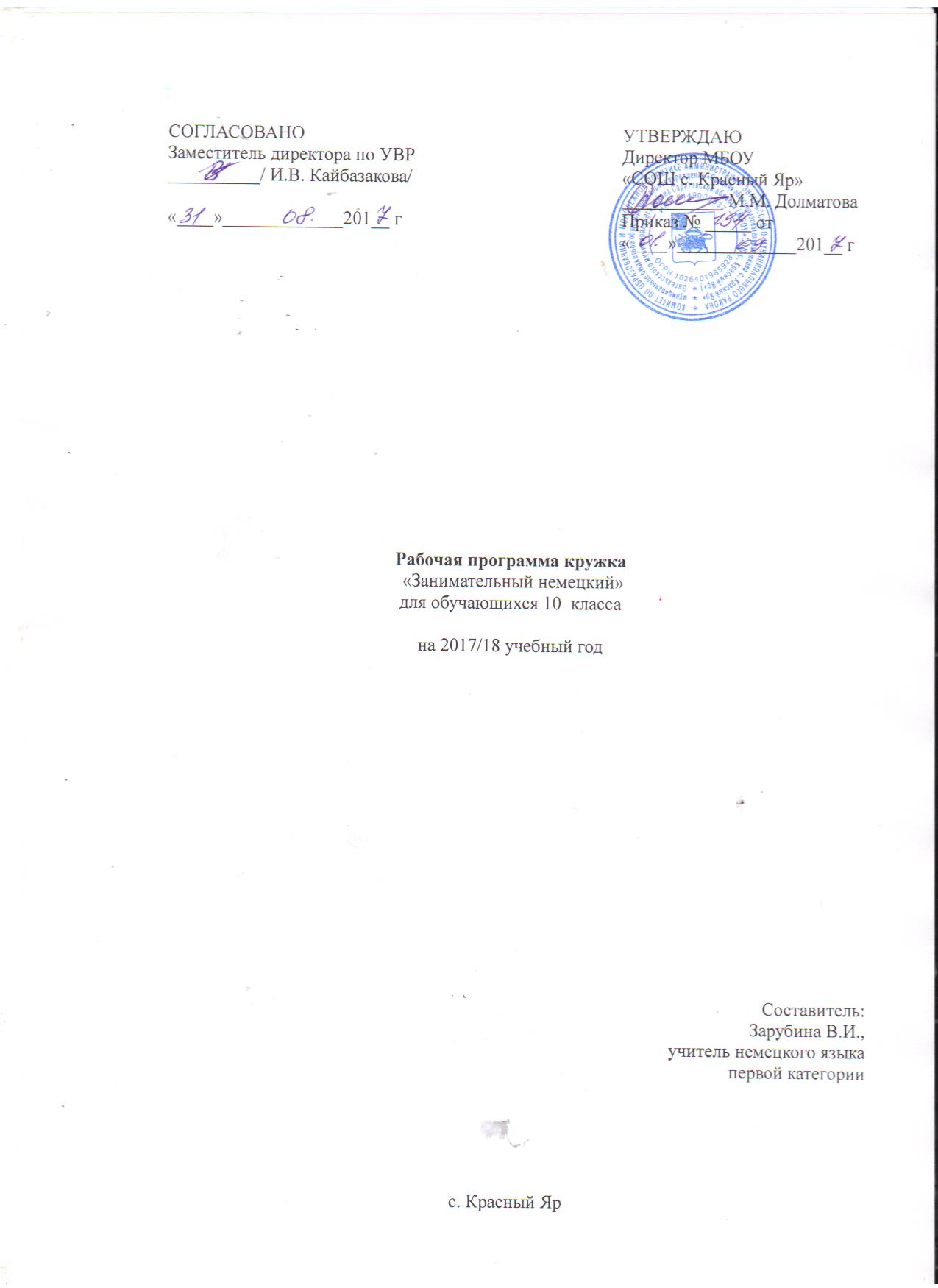           Данная программа разработана на основе программы по иностранным языкам (базовый уровень),  составленной на основе федерального компонента государственного стандарта основного общего образования, а также авторской программы курса немецкого языка к УМК «Немецкий язык» для 10 класса под редакцией И. Л. Бим, Л. В. Садомовой и др.Программа рассчитана на учащихся 10 класса и представлена в объеме 34 часа [1 час в неделю].                                               	Данный курс рассчитан на тех учащихся, которые проявляют интерес к иностранному языку и желают углубить и расширить свои знания по этому предмету.	Цель кружка — обеспечить школьникам более высокий уровень владения устной речью и чтением на иностранном языке, более прочные навыки самостоятельной работы, чем это предусмотрено обязательной программой. Воспитательные и образовательные задачи обучения решаются комплексно в процессе практического овладения изучаемым языком на основе материалов, используемых для обучения учащихся говорению, аудированию и чтению.	Решению образовательных задач способствует дальнейшее развитие мышления школьников, расширение сформированных в ходе основного курса обучения представлений о строе изучаемого языка и его закономерностях. Широкое использование лингво-страноведческого подхода к учебным материалам позволяет расширять кругозор учащихся и развивать их познавательный интерес.	Кружок включает обучение учащихся основным видам речевой деятельности: аудированию, говорению, чтению — при ведущей роли обучения говорению. Особое внимание уделяется качественной стороне практического владения иностранным языком, что выражается в следующих характеристиках: смысловая целостность, законченность, доказательность, логичность высказываний, их лексические и структурное разнообразие, понимание воспринимаемых на слух и читаемых учащимися текстов в соответствии с поставленными перед ними задачами. Требования к знаниям, умениям, навыкам:Ученик должен понимать:Основные нормы речевого этикета, принятые в стране изучаемого языка;Сходство и различия в традициях своей страны и стран изучаемого языка, особенности образа жизни, быта, культуры Германии и России.уметь:Начинать, вести и поддерживать беседу в ситуациях общения;Понимать краткие тексты, выделять значимую информацию, выделять главные факты, опуская второстепенные.Тематическое планирование                                            ЛИТЕРАТУРА:1.Примерные программы основного общего образования. Иностранный язык. - М.: Просвещение, 2009. - 144 с. - (стандарты второго поколения).2.Лебедев В.Б., Знакомтесь: Германия! Пособие по страноведению. - М.: Высшая школа, 2000. - 287 с.3.Горбачевская С.И., Козьмин О.Г., Здравствуй, Австрия!: Учебное пособие для учащихся. - М.: Просвещение, 1997. - 112 с.4.Клюева Т.В., Швейцария. Люксембург. Лихтенштейн. Учебное пособие по страноведению на немецком языке. - М.: НВИ-ТЕЗАУРУС, 1999. - 90 с.5.Большакова Э.Н., Deutsche Feste und Brauche: Учебное пособие для начинающих немецкий язык. - Спб.: Антология, 2003. - 192 с.6.Леонтьева Г.Н., Немецкий язык. 10-11 классы. Страноведческий материал о немецкоговорящих странах. - Волгоград: Учитель, 2005. - 71 сСодержание курса внеурочной деятельностиСодержание курса внеурочной деятельностиСодержание курса внеурочной деятельности№                    Название раздела Общее количество     часов1Путешествие по Германии42Поездки по странам, говорящим на немецком языке53Характер и привычки немцев24Великие немцы45Традиционные праздники Германии56Кухня Германии47Национальный костюм18Повседневная жизнь и досуг немцев29Достопримечательности городов Германии410Виды писем211Обобщающее повторение1Итого:34 часа№урокаНаименование темы урокаКол-во часДата проведенияДата проведенияКорректировка/причины№урокаНаименование темы урокаКол-во часпланфакт1.Германия – это …104.092.Государственное устройство Германии111.093.Федеральные земли Германии. Общий обзор.118.094.Государственная символика Германии [герб, флаг, гимн].125.095.Поездки по странам, говорящим на немецком языке102.106.Швейцария. Общая характеристика.109.107.Австрия. Общая характеристика116.108.Лихтенштейн. Общая характеристика.123.109.Люксембург. Общая характеристика.113.1110.Нравы, обычаи и отличительные черты характера и поведения немцев.120.1111Особенности характера немцев.127.1112.Великие композиторы: Моцарт, Бах, Штраус. 104.1213.Великие немецкие ученые. Биографическая информация.111.1214.Гете. Биографические заметки.118.1215.Фридрих Шиллер. Баллады и пьесы. Чтение баллады “Перчатка”125.1216.Праздник урожая115.0117.День единства122.0118.Традиции рождества129.0119.Адвент105.0220.6 декабря – день святого Николауса112.0221.Особенности национальной кухни. Общая характеристика119.0222.Традиционная немецкая кухня126.0323.Праздничная немецкая кухня105.0324.Технологическая карта приготовления традиционных блюд112.0325.Немецкий национальный костюм119.0326.Повседневная жизнь и досуг немцев109.0427.Достопримечательности Берлина116.0428.Достопримечательности Кёльна123.0429.Достопримечательности Мюнхена130.0430.Дрезденская картинная галерея107.0531.Виды писем. Общий обзор114.0533.Правила написание деловых писем121.0534.Умники и умницы128.05